В соответствии с Федеральным законом от 29.12.2015 г. № 388-ФЗ «О внесении изменений в отдельные законодательные акты Российской Федерации в части учёта и совершенствования предоставления мер социальной поддержки исходя из обязанностей соблюдения принципа адресности и применения критериев нуждаемости», постановлением Правительства Российской Федерации от 14.02.2017 г. № 181 «О Единой государственной информационной системе социального обеспечения» 	администрация ПОСТАНОВЛЯЕТ:1. Внести изменения в постановление администрации муниципального района «Печора» от 16.12.2013 № 2467 «Об утверждении Положения о родительской плате за присмотр и уход за ребёнком в муниципальных образовательных организациях, реализующих основную общеобразовательную программу дошкольного образования МР «Печора»:1.1. Пункт 2.4.4. раздела 2 приложения к постановлению изложить в следующей редакции: 	«2.4.4. Льготы по родительской плате предоставляются с момента подачи следующих документов:- копия страхового свидетельства государственного пенсионного страхования (СНИЛС) Получателя;- справка о составе семьи (п. 2.4.1)- справка о постановке на учет в органах по социальной защите населения (п.2.4.2)- справка об инвалидности, или из лечебного учреждения (п. 2.4.3)- копия Распоряжения об установлении опеки над несовершеннолетним- копия документа о постановке на учет в органах опеки по г. «Печора».».  	2. Управлению образования МР «Печора» (Зорькиной  С.В.) довести данное постановление до руководителей дошкольных образовательных организаций.	3. Настоящее постановление вступает в  силу с даты подписания  и подлежит размещению на официальном сайте администрации муниципального района «Печора».АДМИНИСТРАЦИЯ МУНИЦИПАЛЬНОГО РАЙОНА «ПЕЧОРА»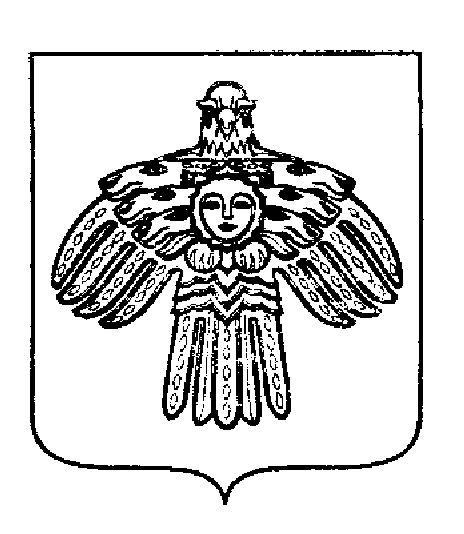 «ПЕЧОРА»  МУНИЦИПАЛЬНÖЙ  РАЙОНСААДМИНИСТРАЦИЯ «ПЕЧОРА»  МУНИЦИПАЛЬНÖЙ  РАЙОНСААДМИНИСТРАЦИЯ ПОСТАНОВЛЕНИЕ ШУÖМПОСТАНОВЛЕНИЕ ШУÖМПОСТАНОВЛЕНИЕ ШУÖМПОСТАНОВЛЕНИЕ ШУÖМ« « 14 »  февраля   2018 г.г. Печора,  Республика Коми               № 128                                  № 128                   О внесении изменений в постановление администрации МР «Печора» от 16.12.2013 № 2467 «Об утверждении Положения о родительской плате за присмотр и уход за ребёнком в муниципальных образовательных организациях, реализующих основную общеобразовательную программу дошкольного образования МР «Печора»О внесении изменений в постановление администрации МР «Печора» от 16.12.2013 № 2467 «Об утверждении Положения о родительской плате за присмотр и уход за ребёнком в муниципальных образовательных организациях, реализующих основную общеобразовательную программу дошкольного образования МР «Печора»О внесении изменений в постановление администрации МР «Печора» от 16.12.2013 № 2467 «Об утверждении Положения о родительской плате за присмотр и уход за ребёнком в муниципальных образовательных организациях, реализующих основную общеобразовательную программу дошкольного образования МР «Печора»И.о. главы администрации		           	  Н.Н. Паншина